ПРОЕКТ                                      
      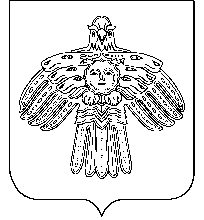                              АДМИНИСТРАЦИЯ                                                                «НИЖНИЙ ОДЕС»  КАР  ОВМÖДЧÖМИНСА       ГОРОДСКОГО  ПОСЕЛЕНИЯ  «НИЖНИЙ ОДЕС»                                                             АДМИНИСТРАЦИЯ           ПОСТАНОВЛЕНИЕШУÖМот «  »                2018 г.                                                                                № Об утверждении Программы «Противодействие коррупциив муниципальном образовании городского поселения «Нижний Одес» (2018 - 2020 годы)»           Во исполнение пункта 38 части 1 статьи 14 Федерального закона от 6 октября 2003 г. № 131-ФЗ «Об общих принципах организации местного самоуправления в Российской Федерации», руководствуясь Указом Президента Российской Федерации от 29 июня 2018 года № 378 «О Национальном плане противодействия коррупции на 2018 - 2020 годы»,  администрация городского поселения «Нижний Одес» постановляет:Утвердить Программу «Противодействие коррупции в муниципальном образовании городского поселения «Нижний Одес»  (2018 - 2020 годы)», согласно приложению к настоящему постановлению.Признать утратившим силу постановление администрации городского поселения «Нижний Одес» от 05 декабря 2016 года № 337 «О принятии плана мероприятий по противодействию коррупции в муниципальном образовании городского поселения «Нижний Одес» на 2016-2020гг.».Настоящее постановление вступает в силу со дня его официального опубликования. Контроль за исполнением настоящего постановления возложить на заместителя руководителя администрации городского поселения «Нижний Одес» С.В. Вавринчук. Руководитель администрации городского поселения «Нижний Одес»                                            Ю.С.Аксенов Утвержденапостановлением администрации городского поселения «Нижний Одес»                                                                                               от «   »                   г. №                                                                                                                                        (приложение)ПРОГРАММА«Противодействие коррупциив муниципальном образовании городского поселения «Нижний Одес» (2018 - 2020 годы)»ПАСПОРТПРОГРАММЫ«Противодействие коррупциив муниципальном образовании городского поселения «Нижний Одес»I. Мероприятия ПрограммыПеречень мероприятий Программы с указанием сроков их исполнения, ответственных исполнителей представлен в таблице 1.Таблица 1II. Оценка  ожидаемой эффективности от реализации Программы.Целевые показатели (индикаторы) ПрограммыРеализация программных мероприятий окажет существенное влияние на снижение уровня коррупционных рисков в деятельности органов местного самоуправления муниципального образования городского поселения «Нижний Одес», подведомственных муниципальных учреждениях организационно-методическое руководство, координацию и контроль за деятельностью которых осуществляют органы местного самоуправления муниципального образования  городского поселения «Нижний Одес (далее – органы местного самоуправления,  муниципальные учреждения), минимизацию причин и условий их возникновения, будет способствовать:предупреждению и выявлению коррупционных правонарушений в деятельности органов местного самоуправления, муниципальных учреждений;повышению степени удовлетворенности граждан и организаций качеством и доступностью муниципальных услуг;совершенствованию и развитию направлений взаимодействия органов местного самоуправления, муниципальных учреждений с государственными органами и институтами гражданского общества по вопросам противодействия коррупции;повышению доверия общества к деятельности органов местного самоуправления, муниципальных учреждений;повышению правовой культуры граждан, формированию в общественном сознании устойчивых моделей законопослушного поведения;усилению взаимодействия органов местного самоуправления с подведомственными муниципальными учреждениями в реализации антикоррупционной политики;обеспечению общественного контроля за реализацией мер по противодействию коррупции в муниципальном образовании городского поселения «Нижний Одес».Оценка Программы проводится администрацией муниципального образования городского поселения «Нижний Одес» 1 раз в полугодие, в срок до 1 августа (за 1 полугодие отчетного года), до 1 февраля (за отчетный год), на основе целевых показателей (индикаторов), позволяющих оценить ход реализации Программы. При оценке целевых показателей (индикаторов) может принято одно из двух значений: «да» (максимальная оценка, равная единице) или «нет» (минимальная оценка, равная нулю). При этом, в случае отсутствия значения индикатора (показателя) по причинам, предусмотренным законодательством, индикатор (показатель) считается выполненным в полном объеме и по нему принимается значение «да» (максимальная оценка, равная единице).Таблица 2Итоговая оценка эффективности выполнения Программы рассчитывается как сумма полученных оценок всех целевых показателей (индикаторов). В качестве оценочного инструмента соответствия количества баллов в оценке используется шкала оценок, согласно которой значение итоговой оценки эффективности Программы оценивается как «Эффективна», «Умеренно эффективна», «Адекватна», «Неэффективна».III. Система управления и контроля ПрограммойОтветственность за своевременное и качественное выполнение мероприятий Программы несут исполнители Программы.Общий контроль за выполнением Программы возлагается на руководителя администрации муниципального образования городского поселения «Нижний Одес».Доклад о ходе реализации Программы 1 раз в полугодие, в срок до 1 августа текущего года (за 1 полугодие отчетного года), до 1 февраля года, следующего за отчетным (за отчетный год), представляется руководителю администрации муниципального образования городского поселения «Нижний Одес».Доклад о ходе реализации Программы рассматривается на заседаниях комиссии по противодействию коррупции муниципального образования городского поселения «Нижний Одес», Совета муниципального образования городского поселения «Нижний Одес» и размещается на официальном сайте муниципального образования городского поселения «Нижний Одес» в разделе «Противодействие коррупции» в 3-дневный срок после его утверждения (не позднее 1 марта года, следующего за отчетным).Наименование ПрограммыПрограмма «Противодействие коррупции в муниципальном образовании городского поселения «Нижний Одес» (2018 - 2020 годы)» (далее - Программа)Координатор ПрограммыАдминистрация муниципального образования городского поселения «Нижний Одес» Основания для разработки ПрограммыФедеральный закон от 25 декабря . № 273-ФЗ «О противодействии коррупции»;Указ Президента Российской Федерации от 13 апреля 2010 г. № 460 «О Национальной стратегии противодействия коррупции и Национальном плане противодействия коррупции на 2010 - 2011 годы»;Указ Президента Российской Федерации от 29 июня 2018 г. № 378 «О Национальном плане противодействия коррупции на 2018 - 2020 годы»;Закон Республики Коми от 29 сентября . № 82-РЗ «О противодействии коррупции в Республике Коми»Участники ПрограммыОрганы местного самоуправления муниципального образования городского поселения «Нижний Одес» Цель ПрограммыСовершенствование системы мер по противодействию коррупции в муниципальном образовании городского поселения «Нижний Одес»  Задачи Программы1) совершенствование правовых основ, в том числе касающихся системы запретов, ограничений и требований, установленных в целях противодействия коррупции, и организационных мер, направленных на противодействие коррупции в муниципальном образовании городского поселения «Нижний Одес», выявление и устранение коррупционных рисков;2) повышение эффективности противодействия коррупции и совершенствование антикоррупционных механизмов в реализации кадровой политики в муниципальном образовании городского поселения «Нижний Одес»;3) повышение эффективности просветительских, образовательных и иных мероприятий, направленных на формирование антикоррупционного поведения лиц, замещающих должности в органах местного самоуправления муниципального образования городского поселения «Нижний Одес», муниципальных учреждениях, популяризацию в обществе антикоррупционных стандартов и развитие общественного правосознания;4) расширение взаимодействия органов местного самоуправления муниципального образования городского поселения «Нижний Одес», с институтами гражданского общества по вопросам реализации антикоррупционной политики, повышение эффективности мер по созданию условий для проявления общественных антикоррупционных инициатив;5) совершенствование мер по противодействию коррупции в сферах, где наиболее высоки коррупционные риски; 6) противодействие коррупции в муниципальных учреждениях муниципального образования городского поселения «Нижний Одес» организационно-методическое руководство, координацию и контроль за деятельностью которых осуществляют органы местного самоуправления муниципального образования городского поселения «Нижний Одес»;7) развитие системы мониторинга эффективности антикоррупционной политики в муниципальном образовании городского поселения «Нижний Одес»  Сроки реализации Программы2018 - 2020 годы Объемы и источники финансирования ПрограммыРеализация мероприятий Программы осуществляется в рамках средств, выделяемых на финансирование текущей деятельности органов местного самоуправления муниципального образования городского поселения «Нижний Одес»  Целевые показатели (индикаторы) Программы1) полнота правового регулирования (соответствие муниципальных правовых актов, принятых в органах местного самоуправления муниципального образования городского поселения «Нижний Одес», перечню правовых актов органа местного самоуправления в сфере противодействия коррупции, разработанному Администрацией Главы Республики Коми) (да);2) повышение уровня удовлетворенности граждан качеством предоставляемых муниципальных услуг (да);3) наличие утвержденных (актуализированных) административных регламентов предоставления муниципальных услуг, осуществления функций муниципального контроля (да);4) качество разработанных проектов муниципальных правовых актов (снижение количества выявленных коррупциогенных факторов в отчетном периоде по сравнению с аналогичным периодом прошлого года) (да);5) уровень выполнения требований законодательства о доступе к информации о деятельности органов местного самоуправления муниципального образования городского поселения «Нижний Одес», установленных Федеральным законом от 9 февраля 2009 г. № 8-ФЗ «Об обеспечении доступа к информации о деятельности государственных органов и органов местного самоуправления» (да);6) оценка эффективности деятельности ответственных должностных лиц органов местного самоуправления муниципального образования городского поселения «Нижний Одес», за профилактику коррупционных и иных правонарушений (да);7) степень охвата граждан, впервые поступивших на муниципальную службу, муниципальных служащих муниципального образования городского поселения «Нижний Одес», в том числе увольняющихся с муниципальной службы, тренингами по вопросам противодействия коррупции, соблюдения запретов, ограничений, требований к служебному поведению (да);8) уровень знания антикоррупционного законодательства муниципальными служащими муниципального образования городского поселения «Нижний Одес» (да);9) оценка степени соответствия содержания и наполняемости разделов, подразделов сайтов органов местного самоуправления муниципального образования городского поселения «Нижний Одес», посвященных вопросам противодействия коррупции, установленным требованиям (да);10) представление лицами, претендующими на замещение должностей или замещающих должности, осуществление полномочий по которым влечет за собой обязанность представлять сведения о своих доходах, об имуществе и обязательствах имущественного характера, о доходах, об имуществе и обязательствах имущественного характера своих супругов и несовершеннолетних детей, справок о доходах, расходах, об имуществе и обязательствах имущественного характера с использованием специального программного обеспечения «Справки БК» (да);11) проведение внутреннего мониторинга достоверности и полноты сведений о доходах, расходах, об имуществе и обязательствах имущественного характера, представленных муниципальными служащими, сведений о доходах, об имуществе и обязательствах имущественного характера, представленных руководителями муниципальных учреждений (да);12) проведение должностными лицами, ответственными за работу по профилактике коррупционных и иных правонарушений в органах местного самоуправления муниципального образования  городского поселения «Нижний Одес», мероприятий, направленных на выявление личной заинтересованности (в том числе скрытой аффилированности), которая может привести к конфликту интересов (да);13) полнота правового регулирования (соответствие правовых актов, принятых в муниципальных учреждениях, перечню правовых актов учреждения в сфере противодействия коррупции, разработанному Администрацией Главы Республики Коми) (да)1) полнота правового регулирования (соответствие муниципальных правовых актов, принятых в органах местного самоуправления муниципального образования городского поселения «Нижний Одес», перечню правовых актов органа местного самоуправления в сфере противодействия коррупции, разработанному Администрацией Главы Республики Коми) (да);2) повышение уровня удовлетворенности граждан качеством предоставляемых муниципальных услуг (да);3) наличие утвержденных (актуализированных) административных регламентов предоставления муниципальных услуг, осуществления функций муниципального контроля (да);4) качество разработанных проектов муниципальных правовых актов (снижение количества выявленных коррупциогенных факторов в отчетном периоде по сравнению с аналогичным периодом прошлого года) (да);5) уровень выполнения требований законодательства о доступе к информации о деятельности органов местного самоуправления муниципального образования городского поселения «Нижний Одес», установленных Федеральным законом от 9 февраля 2009 г. № 8-ФЗ «Об обеспечении доступа к информации о деятельности государственных органов и органов местного самоуправления» (да);6) оценка эффективности деятельности ответственных должностных лиц органов местного самоуправления муниципального образования городского поселения «Нижний Одес», за профилактику коррупционных и иных правонарушений (да);7) степень охвата граждан, впервые поступивших на муниципальную службу, муниципальных служащих муниципального образования городского поселения «Нижний Одес», в том числе увольняющихся с муниципальной службы, тренингами по вопросам противодействия коррупции, соблюдения запретов, ограничений, требований к служебному поведению (да);8) уровень знания антикоррупционного законодательства муниципальными служащими муниципального образования городского поселения «Нижний Одес» (да);9) оценка степени соответствия содержания и наполняемости разделов, подразделов сайтов органов местного самоуправления муниципального образования городского поселения «Нижний Одес», посвященных вопросам противодействия коррупции, установленным требованиям (да);10) представление лицами, претендующими на замещение должностей или замещающих должности, осуществление полномочий по которым влечет за собой обязанность представлять сведения о своих доходах, об имуществе и обязательствах имущественного характера, о доходах, об имуществе и обязательствах имущественного характера своих супругов и несовершеннолетних детей, справок о доходах, расходах, об имуществе и обязательствах имущественного характера с использованием специального программного обеспечения «Справки БК» (да);11) проведение внутреннего мониторинга достоверности и полноты сведений о доходах, расходах, об имуществе и обязательствах имущественного характера, представленных муниципальными служащими, сведений о доходах, об имуществе и обязательствах имущественного характера, представленных руководителями муниципальных учреждений (да);12) проведение должностными лицами, ответственными за работу по профилактике коррупционных и иных правонарушений в органах местного самоуправления муниципального образования  городского поселения «Нижний Одес», мероприятий, направленных на выявление личной заинтересованности (в том числе скрытой аффилированности), которая может привести к конфликту интересов (да);13) полнота правового регулирования (соответствие правовых актов, принятых в муниципальных учреждениях, перечню правовых актов учреждения в сфере противодействия коррупции, разработанному Администрацией Главы Республики Коми) (да)1) полнота правового регулирования (соответствие муниципальных правовых актов, принятых в органах местного самоуправления муниципального образования городского поселения «Нижний Одес», перечню правовых актов органа местного самоуправления в сфере противодействия коррупции, разработанному Администрацией Главы Республики Коми) (да);2) повышение уровня удовлетворенности граждан качеством предоставляемых муниципальных услуг (да);3) наличие утвержденных (актуализированных) административных регламентов предоставления муниципальных услуг, осуществления функций муниципального контроля (да);4) качество разработанных проектов муниципальных правовых актов (снижение количества выявленных коррупциогенных факторов в отчетном периоде по сравнению с аналогичным периодом прошлого года) (да);5) уровень выполнения требований законодательства о доступе к информации о деятельности органов местного самоуправления муниципального образования городского поселения «Нижний Одес», установленных Федеральным законом от 9 февраля 2009 г. № 8-ФЗ «Об обеспечении доступа к информации о деятельности государственных органов и органов местного самоуправления» (да);6) оценка эффективности деятельности ответственных должностных лиц органов местного самоуправления муниципального образования городского поселения «Нижний Одес», за профилактику коррупционных и иных правонарушений (да);7) степень охвата граждан, впервые поступивших на муниципальную службу, муниципальных служащих муниципального образования городского поселения «Нижний Одес», в том числе увольняющихся с муниципальной службы, тренингами по вопросам противодействия коррупции, соблюдения запретов, ограничений, требований к служебному поведению (да);8) уровень знания антикоррупционного законодательства муниципальными служащими муниципального образования городского поселения «Нижний Одес» (да);9) оценка степени соответствия содержания и наполняемости разделов, подразделов сайтов органов местного самоуправления муниципального образования городского поселения «Нижний Одес», посвященных вопросам противодействия коррупции, установленным требованиям (да);10) представление лицами, претендующими на замещение должностей или замещающих должности, осуществление полномочий по которым влечет за собой обязанность представлять сведения о своих доходах, об имуществе и обязательствах имущественного характера, о доходах, об имуществе и обязательствах имущественного характера своих супругов и несовершеннолетних детей, справок о доходах, расходах, об имуществе и обязательствах имущественного характера с использованием специального программного обеспечения «Справки БК» (да);11) проведение внутреннего мониторинга достоверности и полноты сведений о доходах, расходах, об имуществе и обязательствах имущественного характера, представленных муниципальными служащими, сведений о доходах, об имуществе и обязательствах имущественного характера, представленных руководителями муниципальных учреждений (да);12) проведение должностными лицами, ответственными за работу по профилактике коррупционных и иных правонарушений в органах местного самоуправления муниципального образования  городского поселения «Нижний Одес», мероприятий, направленных на выявление личной заинтересованности (в том числе скрытой аффилированности), которая может привести к конфликту интересов (да);13) полнота правового регулирования (соответствие правовых актов, принятых в муниципальных учреждениях, перечню правовых актов учреждения в сфере противодействия коррупции, разработанному Администрацией Главы Республики Коми) (да)1) полнота правового регулирования (соответствие муниципальных правовых актов, принятых в органах местного самоуправления муниципального образования городского поселения «Нижний Одес», перечню правовых актов органа местного самоуправления в сфере противодействия коррупции, разработанному Администрацией Главы Республики Коми) (да);2) повышение уровня удовлетворенности граждан качеством предоставляемых муниципальных услуг (да);3) наличие утвержденных (актуализированных) административных регламентов предоставления муниципальных услуг, осуществления функций муниципального контроля (да);4) качество разработанных проектов муниципальных правовых актов (снижение количества выявленных коррупциогенных факторов в отчетном периоде по сравнению с аналогичным периодом прошлого года) (да);5) уровень выполнения требований законодательства о доступе к информации о деятельности органов местного самоуправления муниципального образования городского поселения «Нижний Одес», установленных Федеральным законом от 9 февраля 2009 г. № 8-ФЗ «Об обеспечении доступа к информации о деятельности государственных органов и органов местного самоуправления» (да);6) оценка эффективности деятельности ответственных должностных лиц органов местного самоуправления муниципального образования городского поселения «Нижний Одес», за профилактику коррупционных и иных правонарушений (да);7) степень охвата граждан, впервые поступивших на муниципальную службу, муниципальных служащих муниципального образования городского поселения «Нижний Одес», в том числе увольняющихся с муниципальной службы, тренингами по вопросам противодействия коррупции, соблюдения запретов, ограничений, требований к служебному поведению (да);8) уровень знания антикоррупционного законодательства муниципальными служащими муниципального образования городского поселения «Нижний Одес» (да);9) оценка степени соответствия содержания и наполняемости разделов, подразделов сайтов органов местного самоуправления муниципального образования городского поселения «Нижний Одес», посвященных вопросам противодействия коррупции, установленным требованиям (да);10) представление лицами, претендующими на замещение должностей или замещающих должности, осуществление полномочий по которым влечет за собой обязанность представлять сведения о своих доходах, об имуществе и обязательствах имущественного характера, о доходах, об имуществе и обязательствах имущественного характера своих супругов и несовершеннолетних детей, справок о доходах, расходах, об имуществе и обязательствах имущественного характера с использованием специального программного обеспечения «Справки БК» (да);11) проведение внутреннего мониторинга достоверности и полноты сведений о доходах, расходах, об имуществе и обязательствах имущественного характера, представленных муниципальными служащими, сведений о доходах, об имуществе и обязательствах имущественного характера, представленных руководителями муниципальных учреждений (да);12) проведение должностными лицами, ответственными за работу по профилактике коррупционных и иных правонарушений в органах местного самоуправления муниципального образования  городского поселения «Нижний Одес», мероприятий, направленных на выявление личной заинтересованности (в том числе скрытой аффилированности), которая может привести к конфликту интересов (да);13) полнота правового регулирования (соответствие правовых актов, принятых в муниципальных учреждениях, перечню правовых актов учреждения в сфере противодействия коррупции, разработанному Администрацией Главы Республики Коми) (да)1) полнота правового регулирования (соответствие муниципальных правовых актов, принятых в органах местного самоуправления муниципального образования городского поселения «Нижний Одес», перечню правовых актов органа местного самоуправления в сфере противодействия коррупции, разработанному Администрацией Главы Республики Коми) (да);2) повышение уровня удовлетворенности граждан качеством предоставляемых муниципальных услуг (да);3) наличие утвержденных (актуализированных) административных регламентов предоставления муниципальных услуг, осуществления функций муниципального контроля (да);4) качество разработанных проектов муниципальных правовых актов (снижение количества выявленных коррупциогенных факторов в отчетном периоде по сравнению с аналогичным периодом прошлого года) (да);5) уровень выполнения требований законодательства о доступе к информации о деятельности органов местного самоуправления муниципального образования городского поселения «Нижний Одес», установленных Федеральным законом от 9 февраля 2009 г. № 8-ФЗ «Об обеспечении доступа к информации о деятельности государственных органов и органов местного самоуправления» (да);6) оценка эффективности деятельности ответственных должностных лиц органов местного самоуправления муниципального образования городского поселения «Нижний Одес», за профилактику коррупционных и иных правонарушений (да);7) степень охвата граждан, впервые поступивших на муниципальную службу, муниципальных служащих муниципального образования городского поселения «Нижний Одес», в том числе увольняющихся с муниципальной службы, тренингами по вопросам противодействия коррупции, соблюдения запретов, ограничений, требований к служебному поведению (да);8) уровень знания антикоррупционного законодательства муниципальными служащими муниципального образования городского поселения «Нижний Одес» (да);9) оценка степени соответствия содержания и наполняемости разделов, подразделов сайтов органов местного самоуправления муниципального образования городского поселения «Нижний Одес», посвященных вопросам противодействия коррупции, установленным требованиям (да);10) представление лицами, претендующими на замещение должностей или замещающих должности, осуществление полномочий по которым влечет за собой обязанность представлять сведения о своих доходах, об имуществе и обязательствах имущественного характера, о доходах, об имуществе и обязательствах имущественного характера своих супругов и несовершеннолетних детей, справок о доходах, расходах, об имуществе и обязательствах имущественного характера с использованием специального программного обеспечения «Справки БК» (да);11) проведение внутреннего мониторинга достоверности и полноты сведений о доходах, расходах, об имуществе и обязательствах имущественного характера, представленных муниципальными служащими, сведений о доходах, об имуществе и обязательствах имущественного характера, представленных руководителями муниципальных учреждений (да);12) проведение должностными лицами, ответственными за работу по профилактике коррупционных и иных правонарушений в органах местного самоуправления муниципального образования  городского поселения «Нижний Одес», мероприятий, направленных на выявление личной заинтересованности (в том числе скрытой аффилированности), которая может привести к конфликту интересов (да);13) полнота правового регулирования (соответствие правовых актов, принятых в муниципальных учреждениях, перечню правовых актов учреждения в сфере противодействия коррупции, разработанному Администрацией Главы Республики Коми) (да)1) полнота правового регулирования (соответствие муниципальных правовых актов, принятых в органах местного самоуправления муниципального образования городского поселения «Нижний Одес», перечню правовых актов органа местного самоуправления в сфере противодействия коррупции, разработанному Администрацией Главы Республики Коми) (да);2) повышение уровня удовлетворенности граждан качеством предоставляемых муниципальных услуг (да);3) наличие утвержденных (актуализированных) административных регламентов предоставления муниципальных услуг, осуществления функций муниципального контроля (да);4) качество разработанных проектов муниципальных правовых актов (снижение количества выявленных коррупциогенных факторов в отчетном периоде по сравнению с аналогичным периодом прошлого года) (да);5) уровень выполнения требований законодательства о доступе к информации о деятельности органов местного самоуправления муниципального образования городского поселения «Нижний Одес», установленных Федеральным законом от 9 февраля 2009 г. № 8-ФЗ «Об обеспечении доступа к информации о деятельности государственных органов и органов местного самоуправления» (да);6) оценка эффективности деятельности ответственных должностных лиц органов местного самоуправления муниципального образования городского поселения «Нижний Одес», за профилактику коррупционных и иных правонарушений (да);7) степень охвата граждан, впервые поступивших на муниципальную службу, муниципальных служащих муниципального образования городского поселения «Нижний Одес», в том числе увольняющихся с муниципальной службы, тренингами по вопросам противодействия коррупции, соблюдения запретов, ограничений, требований к служебному поведению (да);8) уровень знания антикоррупционного законодательства муниципальными служащими муниципального образования городского поселения «Нижний Одес» (да);9) оценка степени соответствия содержания и наполняемости разделов, подразделов сайтов органов местного самоуправления муниципального образования городского поселения «Нижний Одес», посвященных вопросам противодействия коррупции, установленным требованиям (да);10) представление лицами, претендующими на замещение должностей или замещающих должности, осуществление полномочий по которым влечет за собой обязанность представлять сведения о своих доходах, об имуществе и обязательствах имущественного характера, о доходах, об имуществе и обязательствах имущественного характера своих супругов и несовершеннолетних детей, справок о доходах, расходах, об имуществе и обязательствах имущественного характера с использованием специального программного обеспечения «Справки БК» (да);11) проведение внутреннего мониторинга достоверности и полноты сведений о доходах, расходах, об имуществе и обязательствах имущественного характера, представленных муниципальными служащими, сведений о доходах, об имуществе и обязательствах имущественного характера, представленных руководителями муниципальных учреждений (да);12) проведение должностными лицами, ответственными за работу по профилактике коррупционных и иных правонарушений в органах местного самоуправления муниципального образования  городского поселения «Нижний Одес», мероприятий, направленных на выявление личной заинтересованности (в том числе скрытой аффилированности), которая может привести к конфликту интересов (да);13) полнота правового регулирования (соответствие правовых актов, принятых в муниципальных учреждениях, перечню правовых актов учреждения в сфере противодействия коррупции, разработанному Администрацией Главы Республики Коми) (да)1) полнота правового регулирования (соответствие муниципальных правовых актов, принятых в органах местного самоуправления муниципального образования городского поселения «Нижний Одес», перечню правовых актов органа местного самоуправления в сфере противодействия коррупции, разработанному Администрацией Главы Республики Коми) (да);2) повышение уровня удовлетворенности граждан качеством предоставляемых муниципальных услуг (да);3) наличие утвержденных (актуализированных) административных регламентов предоставления муниципальных услуг, осуществления функций муниципального контроля (да);4) качество разработанных проектов муниципальных правовых актов (снижение количества выявленных коррупциогенных факторов в отчетном периоде по сравнению с аналогичным периодом прошлого года) (да);5) уровень выполнения требований законодательства о доступе к информации о деятельности органов местного самоуправления муниципального образования городского поселения «Нижний Одес», установленных Федеральным законом от 9 февраля 2009 г. № 8-ФЗ «Об обеспечении доступа к информации о деятельности государственных органов и органов местного самоуправления» (да);6) оценка эффективности деятельности ответственных должностных лиц органов местного самоуправления муниципального образования городского поселения «Нижний Одес», за профилактику коррупционных и иных правонарушений (да);7) степень охвата граждан, впервые поступивших на муниципальную службу, муниципальных служащих муниципального образования городского поселения «Нижний Одес», в том числе увольняющихся с муниципальной службы, тренингами по вопросам противодействия коррупции, соблюдения запретов, ограничений, требований к служебному поведению (да);8) уровень знания антикоррупционного законодательства муниципальными служащими муниципального образования городского поселения «Нижний Одес» (да);9) оценка степени соответствия содержания и наполняемости разделов, подразделов сайтов органов местного самоуправления муниципального образования городского поселения «Нижний Одес», посвященных вопросам противодействия коррупции, установленным требованиям (да);10) представление лицами, претендующими на замещение должностей или замещающих должности, осуществление полномочий по которым влечет за собой обязанность представлять сведения о своих доходах, об имуществе и обязательствах имущественного характера, о доходах, об имуществе и обязательствах имущественного характера своих супругов и несовершеннолетних детей, справок о доходах, расходах, об имуществе и обязательствах имущественного характера с использованием специального программного обеспечения «Справки БК» (да);11) проведение внутреннего мониторинга достоверности и полноты сведений о доходах, расходах, об имуществе и обязательствах имущественного характера, представленных муниципальными служащими, сведений о доходах, об имуществе и обязательствах имущественного характера, представленных руководителями муниципальных учреждений (да);12) проведение должностными лицами, ответственными за работу по профилактике коррупционных и иных правонарушений в органах местного самоуправления муниципального образования  городского поселения «Нижний Одес», мероприятий, направленных на выявление личной заинтересованности (в том числе скрытой аффилированности), которая может привести к конфликту интересов (да);13) полнота правового регулирования (соответствие правовых актов, принятых в муниципальных учреждениях, перечню правовых актов учреждения в сфере противодействия коррупции, разработанному Администрацией Главы Республики Коми) (да)1) полнота правового регулирования (соответствие муниципальных правовых актов, принятых в органах местного самоуправления муниципального образования городского поселения «Нижний Одес», перечню правовых актов органа местного самоуправления в сфере противодействия коррупции, разработанному Администрацией Главы Республики Коми) (да);2) повышение уровня удовлетворенности граждан качеством предоставляемых муниципальных услуг (да);3) наличие утвержденных (актуализированных) административных регламентов предоставления муниципальных услуг, осуществления функций муниципального контроля (да);4) качество разработанных проектов муниципальных правовых актов (снижение количества выявленных коррупциогенных факторов в отчетном периоде по сравнению с аналогичным периодом прошлого года) (да);5) уровень выполнения требований законодательства о доступе к информации о деятельности органов местного самоуправления муниципального образования городского поселения «Нижний Одес», установленных Федеральным законом от 9 февраля 2009 г. № 8-ФЗ «Об обеспечении доступа к информации о деятельности государственных органов и органов местного самоуправления» (да);6) оценка эффективности деятельности ответственных должностных лиц органов местного самоуправления муниципального образования городского поселения «Нижний Одес», за профилактику коррупционных и иных правонарушений (да);7) степень охвата граждан, впервые поступивших на муниципальную службу, муниципальных служащих муниципального образования городского поселения «Нижний Одес», в том числе увольняющихся с муниципальной службы, тренингами по вопросам противодействия коррупции, соблюдения запретов, ограничений, требований к служебному поведению (да);8) уровень знания антикоррупционного законодательства муниципальными служащими муниципального образования городского поселения «Нижний Одес» (да);9) оценка степени соответствия содержания и наполняемости разделов, подразделов сайтов органов местного самоуправления муниципального образования городского поселения «Нижний Одес», посвященных вопросам противодействия коррупции, установленным требованиям (да);10) представление лицами, претендующими на замещение должностей или замещающих должности, осуществление полномочий по которым влечет за собой обязанность представлять сведения о своих доходах, об имуществе и обязательствах имущественного характера, о доходах, об имуществе и обязательствах имущественного характера своих супругов и несовершеннолетних детей, справок о доходах, расходах, об имуществе и обязательствах имущественного характера с использованием специального программного обеспечения «Справки БК» (да);11) проведение внутреннего мониторинга достоверности и полноты сведений о доходах, расходах, об имуществе и обязательствах имущественного характера, представленных муниципальными служащими, сведений о доходах, об имуществе и обязательствах имущественного характера, представленных руководителями муниципальных учреждений (да);12) проведение должностными лицами, ответственными за работу по профилактике коррупционных и иных правонарушений в органах местного самоуправления муниципального образования  городского поселения «Нижний Одес», мероприятий, направленных на выявление личной заинтересованности (в том числе скрытой аффилированности), которая может привести к конфликту интересов (да);13) полнота правового регулирования (соответствие правовых актов, принятых в муниципальных учреждениях, перечню правовых актов учреждения в сфере противодействия коррупции, разработанному Администрацией Главы Республики Коми) (да)1) полнота правового регулирования (соответствие муниципальных правовых актов, принятых в органах местного самоуправления муниципального образования городского поселения «Нижний Одес», перечню правовых актов органа местного самоуправления в сфере противодействия коррупции, разработанному Администрацией Главы Республики Коми) (да);2) повышение уровня удовлетворенности граждан качеством предоставляемых муниципальных услуг (да);3) наличие утвержденных (актуализированных) административных регламентов предоставления муниципальных услуг, осуществления функций муниципального контроля (да);4) качество разработанных проектов муниципальных правовых актов (снижение количества выявленных коррупциогенных факторов в отчетном периоде по сравнению с аналогичным периодом прошлого года) (да);5) уровень выполнения требований законодательства о доступе к информации о деятельности органов местного самоуправления муниципального образования городского поселения «Нижний Одес», установленных Федеральным законом от 9 февраля 2009 г. № 8-ФЗ «Об обеспечении доступа к информации о деятельности государственных органов и органов местного самоуправления» (да);6) оценка эффективности деятельности ответственных должностных лиц органов местного самоуправления муниципального образования городского поселения «Нижний Одес», за профилактику коррупционных и иных правонарушений (да);7) степень охвата граждан, впервые поступивших на муниципальную службу, муниципальных служащих муниципального образования городского поселения «Нижний Одес», в том числе увольняющихся с муниципальной службы, тренингами по вопросам противодействия коррупции, соблюдения запретов, ограничений, требований к служебному поведению (да);8) уровень знания антикоррупционного законодательства муниципальными служащими муниципального образования городского поселения «Нижний Одес» (да);9) оценка степени соответствия содержания и наполняемости разделов, подразделов сайтов органов местного самоуправления муниципального образования городского поселения «Нижний Одес», посвященных вопросам противодействия коррупции, установленным требованиям (да);10) представление лицами, претендующими на замещение должностей или замещающих должности, осуществление полномочий по которым влечет за собой обязанность представлять сведения о своих доходах, об имуществе и обязательствах имущественного характера, о доходах, об имуществе и обязательствах имущественного характера своих супругов и несовершеннолетних детей, справок о доходах, расходах, об имуществе и обязательствах имущественного характера с использованием специального программного обеспечения «Справки БК» (да);11) проведение внутреннего мониторинга достоверности и полноты сведений о доходах, расходах, об имуществе и обязательствах имущественного характера, представленных муниципальными служащими, сведений о доходах, об имуществе и обязательствах имущественного характера, представленных руководителями муниципальных учреждений (да);12) проведение должностными лицами, ответственными за работу по профилактике коррупционных и иных правонарушений в органах местного самоуправления муниципального образования  городского поселения «Нижний Одес», мероприятий, направленных на выявление личной заинтересованности (в том числе скрытой аффилированности), которая может привести к конфликту интересов (да);13) полнота правового регулирования (соответствие правовых актов, принятых в муниципальных учреждениях, перечню правовых актов учреждения в сфере противодействия коррупции, разработанному Администрацией Главы Республики Коми) (да)1) полнота правового регулирования (соответствие муниципальных правовых актов, принятых в органах местного самоуправления муниципального образования городского поселения «Нижний Одес», перечню правовых актов органа местного самоуправления в сфере противодействия коррупции, разработанному Администрацией Главы Республики Коми) (да);2) повышение уровня удовлетворенности граждан качеством предоставляемых муниципальных услуг (да);3) наличие утвержденных (актуализированных) административных регламентов предоставления муниципальных услуг, осуществления функций муниципального контроля (да);4) качество разработанных проектов муниципальных правовых актов (снижение количества выявленных коррупциогенных факторов в отчетном периоде по сравнению с аналогичным периодом прошлого года) (да);5) уровень выполнения требований законодательства о доступе к информации о деятельности органов местного самоуправления муниципального образования городского поселения «Нижний Одес», установленных Федеральным законом от 9 февраля 2009 г. № 8-ФЗ «Об обеспечении доступа к информации о деятельности государственных органов и органов местного самоуправления» (да);6) оценка эффективности деятельности ответственных должностных лиц органов местного самоуправления муниципального образования городского поселения «Нижний Одес», за профилактику коррупционных и иных правонарушений (да);7) степень охвата граждан, впервые поступивших на муниципальную службу, муниципальных служащих муниципального образования городского поселения «Нижний Одес», в том числе увольняющихся с муниципальной службы, тренингами по вопросам противодействия коррупции, соблюдения запретов, ограничений, требований к служебному поведению (да);8) уровень знания антикоррупционного законодательства муниципальными служащими муниципального образования городского поселения «Нижний Одес» (да);9) оценка степени соответствия содержания и наполняемости разделов, подразделов сайтов органов местного самоуправления муниципального образования городского поселения «Нижний Одес», посвященных вопросам противодействия коррупции, установленным требованиям (да);10) представление лицами, претендующими на замещение должностей или замещающих должности, осуществление полномочий по которым влечет за собой обязанность представлять сведения о своих доходах, об имуществе и обязательствах имущественного характера, о доходах, об имуществе и обязательствах имущественного характера своих супругов и несовершеннолетних детей, справок о доходах, расходах, об имуществе и обязательствах имущественного характера с использованием специального программного обеспечения «Справки БК» (да);11) проведение внутреннего мониторинга достоверности и полноты сведений о доходах, расходах, об имуществе и обязательствах имущественного характера, представленных муниципальными служащими, сведений о доходах, об имуществе и обязательствах имущественного характера, представленных руководителями муниципальных учреждений (да);12) проведение должностными лицами, ответственными за работу по профилактике коррупционных и иных правонарушений в органах местного самоуправления муниципального образования  городского поселения «Нижний Одес», мероприятий, направленных на выявление личной заинтересованности (в том числе скрытой аффилированности), которая может привести к конфликту интересов (да);13) полнота правового регулирования (соответствие правовых актов, принятых в муниципальных учреждениях, перечню правовых актов учреждения в сфере противодействия коррупции, разработанному Администрацией Главы Республики Коми) (да)1) полнота правового регулирования (соответствие муниципальных правовых актов, принятых в органах местного самоуправления муниципального образования городского поселения «Нижний Одес», перечню правовых актов органа местного самоуправления в сфере противодействия коррупции, разработанному Администрацией Главы Республики Коми) (да);2) повышение уровня удовлетворенности граждан качеством предоставляемых муниципальных услуг (да);3) наличие утвержденных (актуализированных) административных регламентов предоставления муниципальных услуг, осуществления функций муниципального контроля (да);4) качество разработанных проектов муниципальных правовых актов (снижение количества выявленных коррупциогенных факторов в отчетном периоде по сравнению с аналогичным периодом прошлого года) (да);5) уровень выполнения требований законодательства о доступе к информации о деятельности органов местного самоуправления муниципального образования городского поселения «Нижний Одес», установленных Федеральным законом от 9 февраля 2009 г. № 8-ФЗ «Об обеспечении доступа к информации о деятельности государственных органов и органов местного самоуправления» (да);6) оценка эффективности деятельности ответственных должностных лиц органов местного самоуправления муниципального образования городского поселения «Нижний Одес», за профилактику коррупционных и иных правонарушений (да);7) степень охвата граждан, впервые поступивших на муниципальную службу, муниципальных служащих муниципального образования городского поселения «Нижний Одес», в том числе увольняющихся с муниципальной службы, тренингами по вопросам противодействия коррупции, соблюдения запретов, ограничений, требований к служебному поведению (да);8) уровень знания антикоррупционного законодательства муниципальными служащими муниципального образования городского поселения «Нижний Одес» (да);9) оценка степени соответствия содержания и наполняемости разделов, подразделов сайтов органов местного самоуправления муниципального образования городского поселения «Нижний Одес», посвященных вопросам противодействия коррупции, установленным требованиям (да);10) представление лицами, претендующими на замещение должностей или замещающих должности, осуществление полномочий по которым влечет за собой обязанность представлять сведения о своих доходах, об имуществе и обязательствах имущественного характера, о доходах, об имуществе и обязательствах имущественного характера своих супругов и несовершеннолетних детей, справок о доходах, расходах, об имуществе и обязательствах имущественного характера с использованием специального программного обеспечения «Справки БК» (да);11) проведение внутреннего мониторинга достоверности и полноты сведений о доходах, расходах, об имуществе и обязательствах имущественного характера, представленных муниципальными служащими, сведений о доходах, об имуществе и обязательствах имущественного характера, представленных руководителями муниципальных учреждений (да);12) проведение должностными лицами, ответственными за работу по профилактике коррупционных и иных правонарушений в органах местного самоуправления муниципального образования  городского поселения «Нижний Одес», мероприятий, направленных на выявление личной заинтересованности (в том числе скрытой аффилированности), которая может привести к конфликту интересов (да);13) полнота правового регулирования (соответствие правовых актов, принятых в муниципальных учреждениях, перечню правовых актов учреждения в сфере противодействия коррупции, разработанному Администрацией Главы Республики Коми) (да)1) полнота правового регулирования (соответствие муниципальных правовых актов, принятых в органах местного самоуправления муниципального образования городского поселения «Нижний Одес», перечню правовых актов органа местного самоуправления в сфере противодействия коррупции, разработанному Администрацией Главы Республики Коми) (да);2) повышение уровня удовлетворенности граждан качеством предоставляемых муниципальных услуг (да);3) наличие утвержденных (актуализированных) административных регламентов предоставления муниципальных услуг, осуществления функций муниципального контроля (да);4) качество разработанных проектов муниципальных правовых актов (снижение количества выявленных коррупциогенных факторов в отчетном периоде по сравнению с аналогичным периодом прошлого года) (да);5) уровень выполнения требований законодательства о доступе к информации о деятельности органов местного самоуправления муниципального образования городского поселения «Нижний Одес», установленных Федеральным законом от 9 февраля 2009 г. № 8-ФЗ «Об обеспечении доступа к информации о деятельности государственных органов и органов местного самоуправления» (да);6) оценка эффективности деятельности ответственных должностных лиц органов местного самоуправления муниципального образования городского поселения «Нижний Одес», за профилактику коррупционных и иных правонарушений (да);7) степень охвата граждан, впервые поступивших на муниципальную службу, муниципальных служащих муниципального образования городского поселения «Нижний Одес», в том числе увольняющихся с муниципальной службы, тренингами по вопросам противодействия коррупции, соблюдения запретов, ограничений, требований к служебному поведению (да);8) уровень знания антикоррупционного законодательства муниципальными служащими муниципального образования городского поселения «Нижний Одес» (да);9) оценка степени соответствия содержания и наполняемости разделов, подразделов сайтов органов местного самоуправления муниципального образования городского поселения «Нижний Одес», посвященных вопросам противодействия коррупции, установленным требованиям (да);10) представление лицами, претендующими на замещение должностей или замещающих должности, осуществление полномочий по которым влечет за собой обязанность представлять сведения о своих доходах, об имуществе и обязательствах имущественного характера, о доходах, об имуществе и обязательствах имущественного характера своих супругов и несовершеннолетних детей, справок о доходах, расходах, об имуществе и обязательствах имущественного характера с использованием специального программного обеспечения «Справки БК» (да);11) проведение внутреннего мониторинга достоверности и полноты сведений о доходах, расходах, об имуществе и обязательствах имущественного характера, представленных муниципальными служащими, сведений о доходах, об имуществе и обязательствах имущественного характера, представленных руководителями муниципальных учреждений (да);12) проведение должностными лицами, ответственными за работу по профилактике коррупционных и иных правонарушений в органах местного самоуправления муниципального образования  городского поселения «Нижний Одес», мероприятий, направленных на выявление личной заинтересованности (в том числе скрытой аффилированности), которая может привести к конфликту интересов (да);13) полнота правового регулирования (соответствие правовых актов, принятых в муниципальных учреждениях, перечню правовых актов учреждения в сфере противодействия коррупции, разработанному Администрацией Главы Республики Коми) (да)1) полнота правового регулирования (соответствие муниципальных правовых актов, принятых в органах местного самоуправления муниципального образования городского поселения «Нижний Одес», перечню правовых актов органа местного самоуправления в сфере противодействия коррупции, разработанному Администрацией Главы Республики Коми) (да);2) повышение уровня удовлетворенности граждан качеством предоставляемых муниципальных услуг (да);3) наличие утвержденных (актуализированных) административных регламентов предоставления муниципальных услуг, осуществления функций муниципального контроля (да);4) качество разработанных проектов муниципальных правовых актов (снижение количества выявленных коррупциогенных факторов в отчетном периоде по сравнению с аналогичным периодом прошлого года) (да);5) уровень выполнения требований законодательства о доступе к информации о деятельности органов местного самоуправления муниципального образования городского поселения «Нижний Одес», установленных Федеральным законом от 9 февраля 2009 г. № 8-ФЗ «Об обеспечении доступа к информации о деятельности государственных органов и органов местного самоуправления» (да);6) оценка эффективности деятельности ответственных должностных лиц органов местного самоуправления муниципального образования городского поселения «Нижний Одес», за профилактику коррупционных и иных правонарушений (да);7) степень охвата граждан, впервые поступивших на муниципальную службу, муниципальных служащих муниципального образования городского поселения «Нижний Одес», в том числе увольняющихся с муниципальной службы, тренингами по вопросам противодействия коррупции, соблюдения запретов, ограничений, требований к служебному поведению (да);8) уровень знания антикоррупционного законодательства муниципальными служащими муниципального образования городского поселения «Нижний Одес» (да);9) оценка степени соответствия содержания и наполняемости разделов, подразделов сайтов органов местного самоуправления муниципального образования городского поселения «Нижний Одес», посвященных вопросам противодействия коррупции, установленным требованиям (да);10) представление лицами, претендующими на замещение должностей или замещающих должности, осуществление полномочий по которым влечет за собой обязанность представлять сведения о своих доходах, об имуществе и обязательствах имущественного характера, о доходах, об имуществе и обязательствах имущественного характера своих супругов и несовершеннолетних детей, справок о доходах, расходах, об имуществе и обязательствах имущественного характера с использованием специального программного обеспечения «Справки БК» (да);11) проведение внутреннего мониторинга достоверности и полноты сведений о доходах, расходах, об имуществе и обязательствах имущественного характера, представленных муниципальными служащими, сведений о доходах, об имуществе и обязательствах имущественного характера, представленных руководителями муниципальных учреждений (да);12) проведение должностными лицами, ответственными за работу по профилактике коррупционных и иных правонарушений в органах местного самоуправления муниципального образования  городского поселения «Нижний Одес», мероприятий, направленных на выявление личной заинтересованности (в том числе скрытой аффилированности), которая может привести к конфликту интересов (да);13) полнота правового регулирования (соответствие правовых актов, принятых в муниципальных учреждениях, перечню правовых актов учреждения в сфере противодействия коррупции, разработанному Администрацией Главы Республики Коми) (да)№ 
п/пНаименование мероприятияСрок реализацииИсполнитель12341. Совершенствование правовых основ, в том числе касающихся системы запретов, ограничений и требований, установленных в целях противодействия коррупции, и организационных мер, направленных на противодействие коррупции в муниципальном образовании городского поселения «Нижний Одес», выявление и устранение коррупционных рисков1. Совершенствование правовых основ, в том числе касающихся системы запретов, ограничений и требований, установленных в целях противодействия коррупции, и организационных мер, направленных на противодействие коррупции в муниципальном образовании городского поселения «Нижний Одес», выявление и устранение коррупционных рисков1. Совершенствование правовых основ, в том числе касающихся системы запретов, ограничений и требований, установленных в целях противодействия коррупции, и организационных мер, направленных на противодействие коррупции в муниципальном образовании городского поселения «Нижний Одес», выявление и устранение коррупционных рисков1. Совершенствование правовых основ, в том числе касающихся системы запретов, ограничений и требований, установленных в целях противодействия коррупции, и организационных мер, направленных на противодействие коррупции в муниципальном образовании городского поселения «Нижний Одес», выявление и устранение коррупционных рисков1.1Разработка (актуализация принятых) проектов муниципальных правовых актов в целях реализации федерального и республиканского законодательства по противодействию коррупции2018 - 2020(в течение 30 дней с даты принятия (изменения) соответствующего антикоррупционного федерального и (или) республиканского законодательства)Отдел правовой работы и административно- хозяйственной деятельности1.2Проведение антикоррупционной экспертизы муниципальных нормативных правовых актов, проектов муниципальных нормативных правовых актов2018 - 2020Отдел правовой работы и административно- хозяйственной деятельности1.3Организация проведения независимой антикоррупционной экспертизы проектов муниципальных правовых актов 2018 - 2020Отдел правовой работы и административно- хозяйственной деятельности1.4Организация заседаний и обеспечение действенного функционирования комиссии по противодействию коррупции муниципального образования городского поселения «Нижний Одес» 2018 - 2020Отдел правовой работы и административно- хозяйственной деятельности1.5Расширение практики взаимодействия органов местного самоуправления, с федеральными органами государственной власти и иными государственными органами в сфере противодействия коррупции2018 - 2020Отдел правовой работы и административно- хозяйственной деятельности1.6Проведение оценки Программы и эффективности ее реализацииежегодно до 1 марта года, следующего за отчетнымОтдел правовой работы и административно- хозяйственной деятельности1.7Проведение общественного обсуждения (с привлечением экспертного сообщества) проекта Программы на 2018 – 2020 годы2018 – 2020Отдел правовой работы и административно- хозяйственной деятельности1.8Разработка методических рекомендаций, информационно-разъяснительных материалов, модельных муниципальных правовых актов, правовых актов муниципальных учреждений по вопросам противодействия коррупции2018 – 2020Отдел правовой работы и административно- хозяйственной деятельности1.9Разработка, утверждение и актуализация административных регламентов предоставления муниципальных услуг, осуществления функций муниципального контроля2018 - 2020Отдел правовой работы и административно- хозяйственной деятельности1.10Обеспечение предоставления муниципальных услуг в электронном виде 2018 - 2020Отдел правовой работы и административно- хозяйственной деятельности1.11Организация рассмотрения вопросов правоприменительной практики в соответствии с пунктом 21 статьи 6 Федерального закона «О противодействии коррупции»2018 - 2020(не реже 1 раза в квартал)Отдел правовой работы и административно- хозяйственной деятельности1.12Проведение оценок коррупционных рисков, возникающих при реализации органами местного самоуправления, своих функций, осуществлении деятельности по размещению муниципальных заказов на товары, работы, услугиежегодно до 1 марта года, следующего за отчетнымОтдел жилищно-коммунального хозяйства, землепользования и управления муниципальным имуществом1.13Разработка и утверждение карт коррупционных рисков при осуществлении функций муниципального контроля и комплекса правовых и организационных мероприятий по их минимизации2020Отдел жилищно-коммунального хозяйства, землепользования и управления муниципальным имуществом1.14Проведение мониторинга хода реализации комплекса правовых и организационных мероприятий по минимизации коррупционных рисков при осуществлении функций муниципального контроля2020Отдел правовой работы и административно- хозяйственной деятельности1.15Анализ жалоб и обращений граждан о фактах коррупции в органах местного самоуправления2018 - 2020Отдел правовой работы и административно- хозяйственной деятельности2. Повышение эффективности противодействия коррупции и совершенствование антикоррупционных механизмов в реализации кадровой политики в муниципальном образовании городского поселения «Нижний Одес» 2. Повышение эффективности противодействия коррупции и совершенствование антикоррупционных механизмов в реализации кадровой политики в муниципальном образовании городского поселения «Нижний Одес» 2. Повышение эффективности противодействия коррупции и совершенствование антикоррупционных механизмов в реализации кадровой политики в муниципальном образовании городского поселения «Нижний Одес» 2. Повышение эффективности противодействия коррупции и совершенствование антикоррупционных механизмов в реализации кадровой политики в муниципальном образовании городского поселения «Нижний Одес» 2.1Обеспечение действенного функционирования комиссий по соблюдению требований к служебному поведению муниципальных служащих и урегулированию конфликта интересов2018 - 2020Отдел правовой работы и административно- хозяйственной деятельности2.2Обеспечение использования специального программного обеспечения «Справки БК» лицами, претендующими на замещение должностей или замещающими должности, осуществление полномочий по которым влечет за собой обязанность представлять сведения о своих доходах, расходах, об имуществе и обязательствах имущественного характера, о доходах, расходах, об имуществе и обязательствах имущественного характера своих супругов и несовершеннолетних детей, при заполнении справок о доходах, расходах, об имуществе и обязательствах имущественного характера2019 – 2020Отдел правовой работы и административно- хозяйственной деятельности2.3Проведение внутреннего мониторинга достоверности и полноты сведений о доходах, расходах, об имуществе и обязательствах имущественного характера, представленных муниципальными служащими, сведений о доходах, об имуществе и обязательствах имущественного характера, представленных руководителями муниципальных учреждений ежегодно до 1 июня года, следующего за отчетнымОтдел правовой работы и административно- хозяйственной деятельности2.4Проведение проверок достоверности и полноты сведений, представляемых гражданами, претендующими на замещение муниципальных должностей, должностей муниципальной службы, должностей руководителей муниципальных учреждений, лицами, замещающими указанные должности, а также соблюдения данными лицами запретов, ограничений и требований, установленных в целях противодействия коррупции2018 - 2020Отдел правовой работы и административно- хозяйственной деятельности2.5Осуществление контроля за соблюдением лицами, замещающими муниципальные должности, муниципальными служащими, ограничений, запретов и требований, установленных в целях противодействия коррупции, в том числе касающихся получения подарков отдельными категориями лиц, выполнения иной оплачиваемой работы, обязанности уведомлять об обращениях в целях склонения к совершению коррупционных правонарушений, и анализ осуществления контрольных мероприятий2018 - 2020Отдел правовой работы и административно- хозяйственной деятельности2.6Проведение мониторинга реализации лицами, замещающими муниципальные должности, должности муниципальной службы, обязанности принимать меры по предотвращению и (или) урегулированию конфликта интересов1 раз в полугодие (до 20 января, до 20 июля)Отдел правовой работы и административно- хозяйственной деятельности2.7Проведение должностными лицами, ответственными за работу по профилактике коррупционных и иных правонарушений в органах местного самоуправления,  мероприятий, направленных на выявление личной заинтересованности (в том числе скрытой аффилированности), которая может привести к конфликту интересов1 раз в полугодие (до 20 января, до 20 июля)Отдел правовой работы и административно- хозяйственной деятельности2.8Обеспечение принятия мер по повышению эффективности кадровой работы в части, касающейся ведения личных дел лиц, замещающих муниципальные должности, должности муниципальной службы, в том числе контроля за актуализацией сведений, содержащихся в анкетах, представляемых при назначении на указанные должности и поступлении на такую службу, об их родственниках и свойственниках в целях выявления возможного конфликта интересов2018 - 2020Отдел правовой работы и административно- хозяйственной деятельности2.9Проведение оценки эффективности деятельности ответственных должностных лиц органов местного самоуправления, за профилактику коррупционных и иных правонарушенийежегодно до 1 марта года, следующего за отчетнымОтдел правовой работы и административно- хозяйственной деятельности2.10Проведение обязательного вводного тренинга для граждан, впервые поступивших на муниципальную службу, по вопросам противодействия коррупции, соблюдения запретов, ограничений, требований к служебному поведению2018 - 2020(в течение 30 дней с даты назначения гражданина на должность муниципальной службы)Отдел правовой работы и административно- хозяйственной деятельности2.11Проведение регулярного тренинга по вопросам противодействия коррупции, соблюдения запретов, ограничений, требований к служебному поведению для муниципальных служащих 2018 - 2020(не реже 1 раза в год)Отдел правовой работы и административно- хозяйственной деятельности2.12Проведение тренинга (беседы) с муниципальными служащими, увольняющимися с муниципальной службы, замещающими должности муниципальной службы, осуществление полномочий по которым влечет за собой обязанность представлять сведения о своих доходах, об имуществе и обязательствах имущественного характера, а также сведения о доходах, об имуществе и обязательствах имущественного характера своих супруги (супруга) и несовершеннолетних детей2018 - 2020Отдел правовой работы и административно- хозяйственной деятельности3. Повышение эффективности просветительских, образовательных и иных мероприятий, направленных на формирование антикоррупционного поведения лиц, замещающих должности в органах местного самоуправления муниципального образования городского поселения «Нижний Одес», муниципальных учреждениях, популяризацию в обществе антикоррупционных стандартов и развитие общественного правосознания3. Повышение эффективности просветительских, образовательных и иных мероприятий, направленных на формирование антикоррупционного поведения лиц, замещающих должности в органах местного самоуправления муниципального образования городского поселения «Нижний Одес», муниципальных учреждениях, популяризацию в обществе антикоррупционных стандартов и развитие общественного правосознания3. Повышение эффективности просветительских, образовательных и иных мероприятий, направленных на формирование антикоррупционного поведения лиц, замещающих должности в органах местного самоуправления муниципального образования городского поселения «Нижний Одес», муниципальных учреждениях, популяризацию в обществе антикоррупционных стандартов и развитие общественного правосознания3. Повышение эффективности просветительских, образовательных и иных мероприятий, направленных на формирование антикоррупционного поведения лиц, замещающих должности в органах местного самоуправления муниципального образования городского поселения «Нижний Одес», муниципальных учреждениях, популяризацию в обществе антикоррупционных стандартов и развитие общественного правосознания3.1Обеспечение направления на обучение лиц, замещающих должности в органах местного самоуправления, муниципальных учреждениях по вопросам профилактики и противодействия коррупции2018 - 2020Отдел правовой работы и административно- хозяйственной деятельности3.2Обеспечение направления на обучение муниципальных служащих, впервые поступивших на муниципальную службу, для замещения должностей, включенных в перечни должностей, установленные нормативными правовыми актами Российской Федерации, по образовательным программам в области противодействия коррупции2018 - 2020Отдел правовой работы и административно- хозяйственной деятельности3.3Обеспечение ежегодного направления на обучение муниципальных служащих, ответственных за профилактику коррупционных и иных правонарушений, по образовательной программе двух уровней (базовый - для обучающихся впервые и повышенный - для прошедших обучение ранее)2018 - 2020Отдел правовой работы и административно- хозяйственной деятельности3.4Осуществление комплекса организационных, разъяснительных и иных мер по соблюдению лицами, замещающими муниципальные должности, должности муниципальной службы, ограничений, запретов, исполнению обязанностей, установленных в целях противодействия коррупции, недопущению ими поведения, которое может восприниматься окружающими как обещание или предложение дачи взятки либо как согласие принять взятку или как просьба о даче взятки, формированию у них негативного отношения к дарению подарков в связи с их должностным положением или в связи с исполнением ими служебных обязанностей, отрицательного отношения к коррупции2018 - 2020Отдел правовой работы и административно- хозяйственной деятельности3.5Проведение комплекса мероприятий, приуроченных к Международному дню борьбы с коррупцией 9 декабря2018 - 2020Отдел правовой работы и административно- хозяйственной деятельности3.6Проведение комплекса просветительских и воспитательных мероприятий по разъяснению ответственности за преступления коррупционной направленности в соответствующих сферах деятельности2018 - 2020Отдел правовой работы и административно- хозяйственной деятельности3.7Организация проведения «прямых линий» с гражданами по вопросам антикоррупционного просвещения, отнесенным к сфере деятельности соответствующих органов местного самоуправления2018 - 2020Отдел правовой работы и административно- хозяйственной деятельности3.8Обеспечение реализации комплекса мероприятий, направленных на качественное повышение эффективности деятельности органов местного самоуправления, по информированию общественности о результатах работы соответствующих органов, подразделений и должностных лиц по профилактике коррупционных и иных нарушений2018 - 2020Отдел правовой работы и административно- хозяйственной деятельности3.9Включение вопросов на знание антикоррупционного законодательства при проведении квалификационного экзамена и аттестации муниципальных служащих 2018 - 2020Отдел правовой работы и административно- хозяйственной деятельности3.10Обеспечение наполнения и актуализации раздела по противодействию коррупции официальных сайтов органов местного самоуправления2018-2020(в срок до 10 дней с момента возникновения необходимости в размещении соответствующей информации)Отдел правовой работы и административно- хозяйственной деятельности3.11Обеспечение участия представителей общественных объединений в работе комиссий (советов, рабочих групп, коллегий) по вопросам противодействия коррупции, созданных в муниципальном образовании городского поселения «Нижний Одес»2018 - 2020Специалист по составлению записей актов гражданского состояния и ведению социальной работы3.12Издание и распространение брошюр и буклетов, содержащих антикоррупционную пропаганду и правила поведения в коррупционных ситуациях2018 - 2020Отдел правовой работы и административно- хозяйственной деятельности4. Расширение взаимодействия органов местного самоуправления муниципального образования городского поселения «Нижний Одес», с институтами гражданского общества по вопросам реализации антикоррупционной политики, повышение эффективности мер по созданию условий для проявления общественных антикоррупционных инициатив4. Расширение взаимодействия органов местного самоуправления муниципального образования городского поселения «Нижний Одес», с институтами гражданского общества по вопросам реализации антикоррупционной политики, повышение эффективности мер по созданию условий для проявления общественных антикоррупционных инициатив4. Расширение взаимодействия органов местного самоуправления муниципального образования городского поселения «Нижний Одес», с институтами гражданского общества по вопросам реализации антикоррупционной политики, повышение эффективности мер по созданию условий для проявления общественных антикоррупционных инициатив4. Расширение взаимодействия органов местного самоуправления муниципального образования городского поселения «Нижний Одес», с институтами гражданского общества по вопросам реализации антикоррупционной политики, повышение эффективности мер по созданию условий для проявления общественных антикоррупционных инициатив4.1Обеспечение размещения проектов муниципальных правовых актов на едином региональном интернет-портале для размещения проектов нормативных правовых актов Республики Коми в целях их общественного обсуждения и проведения независимой антикоррупционной экспертизы2018 – 2020Структурные подразделения администрации ГП «Нижний Одес»4.2Обеспечение функционирования в муниципальном образовании городского поселения «Нижний Одес», «телефонов доверия», «горячих линий», других информационных каналов, позволяющих гражданам сообщать о ставших известными им фактах коррупции, причинах и условиях, способствующих их совершению2018 - 2020Отдел правовой работы и административно- хозяйственной деятельности4.3Обеспечение контроля представительными органами местного самоуправления за осуществлением мер по противодействию коррупции в администрации ГП «Нижний Одес»2018 - 2020Отдел правовой работы и административно- хозяйственной деятельности4.4Обеспечение рассмотрения общественным советами МО МР «Сосногорск», отчетов о реализации Программы, планов (программ) противодействия коррупции в муниципальных учреждениях, а также итогов деятельности комиссии по противодействию коррупции в муниципальном образовании городского поселения «Нижний Одес», комиссий по соблюдению требований к служебному поведению муниципальных служащих и урегулированию конфликта интересов, комиссий по противодействию коррупции муниципальных учреждений2018 - 2020Отдел правовой работы и административно- хозяйственной деятельности4.5Разработка и реализация молодежных социальных акций, направленных на развитие антикоррупционного мировоззрения2018 - 2020МБУ «Дом культуры пгт. Нижний Одес»4.6Организация и проведение культурно-просветительских мероприятий антикоррупционной направленности (выставки, диспуты, тематические семинары)2018 - 2020МБУ «Дом культуры пгт. Нижний Одес»5. Совершенствование мер по противодействию коррупции в сферах, где наиболее высоки коррупционные риски 5. Совершенствование мер по противодействию коррупции в сферах, где наиболее высоки коррупционные риски 5. Совершенствование мер по противодействию коррупции в сферах, где наиболее высоки коррупционные риски 5. Совершенствование мер по противодействию коррупции в сферах, где наиболее высоки коррупционные риски 5.1Осуществление контроля за соблюдением требований Федерального закона от 5 апреля 2013 г. № 44-ФЗ «О контрактной системе в сфере закупок товаров, работ, услуг для обеспечения государственных и муниципальных нужд», Федерального закона от 18 июля 2011 г. № 223-ФЗ «О закупках товаров, работ, услуг отдельными видами юридических лиц», в том числе касающихся недопущения возникновения конфликта интересов между участником закупки и заказчиком при осуществлении закупок2018 - 2020Отдел жилищно-коммунального хозяйства, землепользования и управления муниципальным имуществом5.2Проведение анализа эффективности бюджетных расходов в сфере закупок товаров, работ, услуг для обеспечения муниципальных нужд2018 - 2020Отдел по бухгалтерскому учету и финансово экономической деятельности5.3Проведение в органах местного самоуправления, иных организациях, осуществляющих закупки в соответствии с федеральными законами от 5 апреля 2013 г. № 44-ФЗ «О контрактной системе в сфере закупок товаров, работ, услуг для обеспечения государственных и муниципальных нужд», от 18 июля 2011 г. № 223-ФЗ «О закупках товаров, работ, услуг отдельными видами юридических лиц», работы, направленной на выявление личной заинтересованности лиц, замещающих муниципальные должности, муниципальных служащих, работников при осуществлении таких закупок, которая приводит или может привести к конфликту интересов2018 - 2020Отдел жилищно-коммунального хозяйства, землепользования и управления муниципальным имуществом5.4.Проведение анализа передачи муниципального имущества в аренду2018-2020Отдел жилищно-коммунального хозяйства, землепользования и управления муниципальным имуществом5.5.Проведение комплексной проверки на предмет выявления нарушений в сфере владения, пользования и распоряжения имуществом, находящимся в муниципальной собственности»2018-2020Отдел жилищно-коммунального хозяйства, землепользования и управления муниципальным имуществом6. Противодействие коррупции в муниципальных учреждениях муниципального образования городского поселения «Нижний Одес», организационно-методическое руководство, координацию и контроль за деятельностью которых осуществляют органы местного самоуправления муниципального образования городского поселения «Нижний Одес»6. Противодействие коррупции в муниципальных учреждениях муниципального образования городского поселения «Нижний Одес», организационно-методическое руководство, координацию и контроль за деятельностью которых осуществляют органы местного самоуправления муниципального образования городского поселения «Нижний Одес»6. Противодействие коррупции в муниципальных учреждениях муниципального образования городского поселения «Нижний Одес», организационно-методическое руководство, координацию и контроль за деятельностью которых осуществляют органы местного самоуправления муниципального образования городского поселения «Нижний Одес»6. Противодействие коррупции в муниципальных учреждениях муниципального образования городского поселения «Нижний Одес», организационно-методическое руководство, координацию и контроль за деятельностью которых осуществляют органы местного самоуправления муниципального образования городского поселения «Нижний Одес»6.1Организация разработки (актуализации принятых) правовых актов в муниципальных учреждениях по вопросам противодействия коррупции2018 - 2020(в течение 30 дней с даты принятия (изменения) соответствующего антикоррупционного федерального и (или) республиканского законодательства)Отдел правовой работы и административно- хозяйственной деятельности6.2Обеспечение действенного функционирования комиссий по противодействию коррупции в муниципальных учреждениях, в том числе рассмотрение на заседаниях данных комиссий вопросов о состоянии работы по противодействию коррупции в соответствующих учреждениях2018 - 2020Отдел правовой работы и административно- хозяйственной деятельности6.3Разработка, утверждение и реализация антикоррупционных планов противодействия коррупции2018 - 2020Отдел правовой работы и административно- хозяйственной деятельности6.4Обеспечение разработки и реализации мер по предупреждению коррупции в муниципальных учреждениях2018 - 2020Отдел правовой работы и административно- хозяйственной деятельности6.5Контроль за обеспечением функционирования в муниципальных учреждениях «телефона доверия», позволяющего гражданам сообщать о ставших известными им фактах коррупции, причинах и условиях, способствующих их совершению2018 - 2020Отдел правовой работы и административно- хозяйственной деятельности6.6Проведение проверок деятельности муниципальных учреждений в части целевого и эффективного использования бюджетных средств2018 - 2020Отдел правовой работы и административно- хозяйственной деятельности7. Развитие системы мониторинга эффективности антикоррупционной политики в муниципальном образовании городского поселения «Нижний Одес» 7. Развитие системы мониторинга эффективности антикоррупционной политики в муниципальном образовании городского поселения «Нижний Одес» 7. Развитие системы мониторинга эффективности антикоррупционной политики в муниципальном образовании городского поселения «Нижний Одес» 7. Развитие системы мониторинга эффективности антикоррупционной политики в муниципальном образовании городского поселения «Нижний Одес» 7.1Мониторинг качества предоставления муниципальных услуг ежегодно до 1 февраля года, следующего за отчетнымДелопроизводитель7.2Мониторинг эффективности осуществления муниципального контролядо 20 февраля года, следующего за отчетнымОтдел жилищно-коммунального хозяйства, землепользования и управления муниципальным имуществом7.3Мониторинг правоприменения нормативных правовых актов Республики Коми, муниципальных правовых актов в сфере противодействия коррупцииежегодно до 1 марта года, следующего за отчетнымОтдел правовой работы и административно- хозяйственной деятельности7.4Мониторинг принятых муниципальных правовых актов по вопросам противодействия коррупции в целях установления их соответствия законодательству2018 - 2020Отдел правовой работы и административно- хозяйственной деятельности7.5Мониторинг правовых актов в сфере противодействия коррупции, принятых в муниципальных учрежденияхежегодно до 1 марта года, следующего за отчетнымОтдел правовой работы и административно- хозяйственной деятельности7.6Мониторинг публикаций в средствах массовой информации о фактах проявления коррупции в органах местного самоуправления, муниципальных учреждениях, организация проверки таких фактов2018 - 2020Отдел правовой работы и административно- хозяйственной деятельности7.7Мониторинг обеспечения прав граждан и организаций на доступ к информации о деятельности органов местного самоуправленияежегодно до 1 июля года, следующего за отчетнымОтдел правовой работы и административно- хозяйственной деятельности№п/пНаименование показателя (индикатора)Целевое значение показателя (индикатора)Значение показателя (индикатора) за отчетный год (да/нет)Оценка, соответствующая значению показателя (индикатора) за отчетный год (0/1)123451Полнота правового регулирования (соответствие муниципальных правовых актов, принятых в органах местного самоуправления муниципального образования городского поселения «Нижний Одес», перечню правовых актов органа местного самоуправления в сфере противодействия коррупции, разработанному Администрацией Главы Республики Коми)Да2Повышение уровня удовлетворенности граждан качеством предоставляемых муниципальных услугДа3Наличие утвержденных (актуализированных) административных регламентов предоставления муниципальных услуг, осуществления функций муниципального контроляДа4Качество разработанных проектов муниципальных правовых актов (снижение количества выявленных коррупциогенных факторов в отчетном периоде по сравнению с аналогичным периодом прошлого года)Да5Выполнение требований законодательства о доступе к информации о деятельности органов местного самоуправления муниципального образования городского поселения «Нижний Одес», установленных Федеральным законом от 9 февраля 2009 г. № 8-ФЗ «Об обеспечении доступа к информации о деятельности государственных органов и органов местного самоуправления»Да6Оценка эффективности деятельности ответственных должностных лиц органов местного самоуправления муниципального образования городского поселения «Нижний Одес», за профилактику коррупционных и иных правонарушенийДа7Степень охвата граждан, впервые поступивших на муниципальную службу, муниципальных служащих муниципального образования городского поселения «Нижний Одес», в том числе увольняющихся с муниципальной службы, тренингами по вопросам противодействия коррупции, соблюдения запретов, ограничений, требований к служебному поведениюДа8Уровень знания антикоррупционного законодательства муниципальными служащими муниципального образования городского поселения «Нижний Одес»Да9Оценка степени соответствия содержания и наполняемости разделов, подразделов сайтов органов местного самоуправления муниципального образования городского поселения «Нижний Одес», посвященных вопросам противодействия коррупции, установленным требованиямДа10Представление справок о доходах, расходах, об имуществе и обязательствах имущественного характера лицами, претендующими на замещение должностей или замещающих должности, осуществление полномочий по которым влечет за собой обязанность представлять сведения о своих доходах, об имуществе и обязательствах имущественного характера, о доходах, об имуществе и обязательствах имущественного характера своих супругов и несовершеннолетних детей, с использованием специального программного обеспечения «Справки БК»Да11Проведение внутреннего мониторинга достоверности и полноты сведений о доходах, расходах, об имуществе и обязательствах имущественного характера, представленных муниципальными служащими, сведений о доходах, об имуществе и обязательствах имущественного характера, представленных руководителями муниципальных учрежденийДа12Проведение должностными лицами, ответственными за работу по профилактике коррупционных и иных правонарушений в органах местного самоуправления муниципального образования городского поселения «Нижний Одес», мероприятий, направленных на выявление личной заинтересованности (в том числе скрытой аффилированности), которая может привести к конфликту интересовДа13Полнота правового регулирования (соответствие правовых актов, принятых в муниципальных учреждениях, перечню правовых актов учреждения в сфере противодействия коррупции, разработанному Администрацией Главы Республики Коми)ДаИтогоИтогоИтогоИтогоДиапазон балловИтоговая оценка программы12-13 Эффективна9-11 Умеренно эффективна7-8 Адекватна0-6 Неэффективна